THE SCHRAM ACADEMYCHENNAIWORKSHEET (2020-21) GRADE : III                                                        TAMIL WORKSHEET                                          PAGE - 1NAME: …………………………………DATE:CLASS & SECTION: IIISUBJECT: TAMILபடத்திற்கு  வண்ணமிட்டு  பத்தியைப்  படித்து வினாக்களுக்கு விடையளிக்கவும்: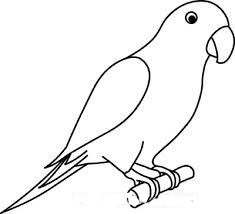         கிளி ஒரு அழகான பறவை. கிளி பச்சை நிறத்திலும் , அதன் அலகு சிவப்பு நிறத்திலும் இருக்கும். இது பழங்கள் , விதைகள் , கொட்டைகள்  போன்றவற்றை உண்ணும். இது மரப்பொந்துகளில் வாழும். இது மனிதர்களைப் போலவே ஒலி எழுப்ப வல்லவை.வினாக்கள் :கிளி ஒரு ___________________ பறவை.        2.  கிளியின்  நிறம் ________________ ( கருப்பு , பச்சை )        3. கிளி _________________ , ________________ , _________________ போன்றவற்றை உண்ணும்.கிளி ______________________ வாழும்.( கூட்டில்  , மரப்பொந்தில்  )கிளியின் அலகு _______________________  ( நீலம் , சிவப்பு )